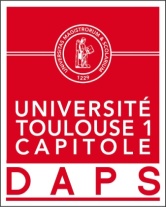                                  Axel SAGET Sport de Haut niveau                               Trampoline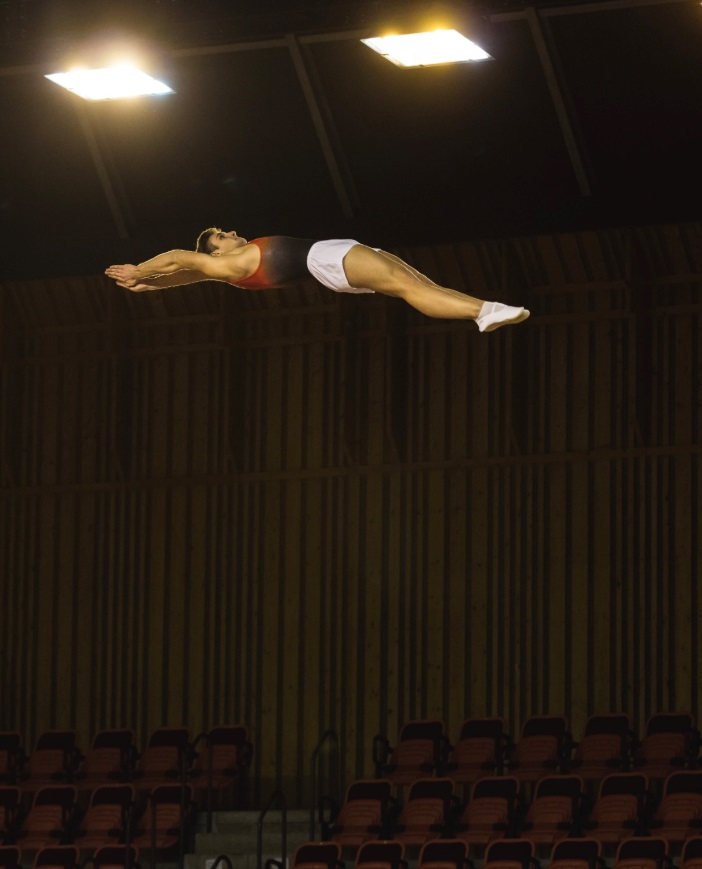 Formation : TSMAnnée d’étude : Licence 1 Comptabilité/ContrôleCatégorie sportif de bon niveau national (SBNN)Club de compétition : Coquelicot Toulouse Gym à ToulouseNiveau : National/InternationalJours d’entraînements : Nombre d’heures : 